Во главе школы стояли директора:            Орлов Дмитрий Владимирович - 1927 – 1932 г.г.Черников Владимир Сергеевич - 1948 - 1953 г.г.Круподёров Леонид Михайлович - 1953 - 1984 г.г.Богомягков Вениамин Степанович - 1955 - 1957 г.г.Половинкина Лидия Никитична -  09.02.1957 - 12.12.1957 г.г.Ожерельев Сергей Васильевич - 1973 - 1976 г.г.Носова Галина Константиновна -1984 - 2003 г.г.Балау Владимир Аркадьевич - 1989 - 1994 г.г.Меркушева Ольга Александровна - с 2003 годаМуниципальное бюджетноеобщеобразовательное учреждениеБеляевская средняя общеобразовательная школа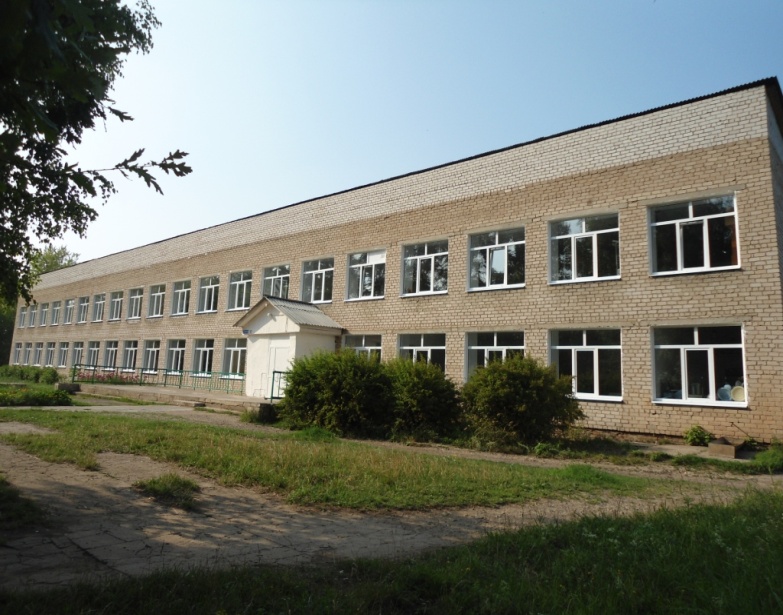 Беляевской школе - 145 лет1871-2016 гг.Историческая справка 1871 г. В с. Беляевка появляется земская школа. Число учащихся составляло 14 человек. 1888 г. В селе открыта церковно-приходская школа. 1910 г. Школа реорганизована в двухклассную с четырех годичным сроком обучения. В то время в школе работали В. И. Корнеев, К. В. Кедрова, Б. Б. Кедров, Н. И. Сапожников и др.1912 г. В Беляевской волости находилось 6 школ: двухклассная школа в Беляевке; одноклассные земские школы в д. Гляденово – 49 учащихся и 1 учитель; Заборьинская школа в д. Наплывная – 39 учащихся и 1 учитель; Запольская школа – 69 учащихся и 2 учителя; Пташкинская – 55 учащихся и 2 учителя. К началу учебного года в Беляевской школе состояло 4 учителя и 177 учащихся: мальчиков – 118, девочек – 59. 1913 г. Открыты школы: Больше - Гремячинская и Козловская. 1925 г. В с. Беляевка зародилась пионерская организация. Первой вожатой была Л. И. Калмыкова. 1929 г. – школа преобразуется в неполную среднюю школу   с семилетним образованием. 1932 г. школа переименована в школу рабочей молодежи, а с . стала вновь именоваться неполной средней. 1951 г. В соответствии с приказом Молотовского Облоно за № 135-к Беляевская школа преобразована с 16 августа 1951 г.  в среднюю.    1954 г. Произведен первый выпуск из средней школы. 19 мая . была забита первая свая, которая стала началом строительства нового здания школы в селе. Открылась она 1 сентября 1978 года.2006 г. Школа выиграла грант в конкурсе педагогических инициатив «Использование ИКТ в рамках образовательных мероприятий   для учащихся» 2007 г. Школа – победитель муниципального конкурса «Школа – территория здоровья»2015 г. в соответствии с приказом Министерства образования и науки Пермского края от 6 октября 2015 г. № СЭД-26-01-04-807 «Об утверждении перечня победителей конкурса инновационных проектов образовательных организаций на получение статуса «Центр инновационного опыта»  на территории Пермского края в 2015-2016 учебном году» школа получила статус центра инновационного опыта университетского округа ПГГПУ «Развитие учебно-исследовательских и проектных способностей учащихся в условиях сельской школы». 